ВОПРОС: Будет ли уменьшаться маткапитал на выплату за первого ребенка до 3 лет?ОТВЕТ: Нет, сумма материнского капитала не уменьшается на ежемесячную выплату при рождении первого ребенка. Она назначается из бюджета.Право на эту выплату имеют семьи, у которых среднедушевой доход не более двух прожиточных минимумов трудоспособного населения. Выплата назначается на первого или второго ребенка в возрасте до 3 лет, если он родился начиная с 2018 года.При назначении на второго ребенка она выплачивается из средств материнского капитала.Размер выплаты — один региональный прожиточный минимум на ребенка в месяц. Если ребенок первый, обращаться нужно в соцзащиту или МФЦ.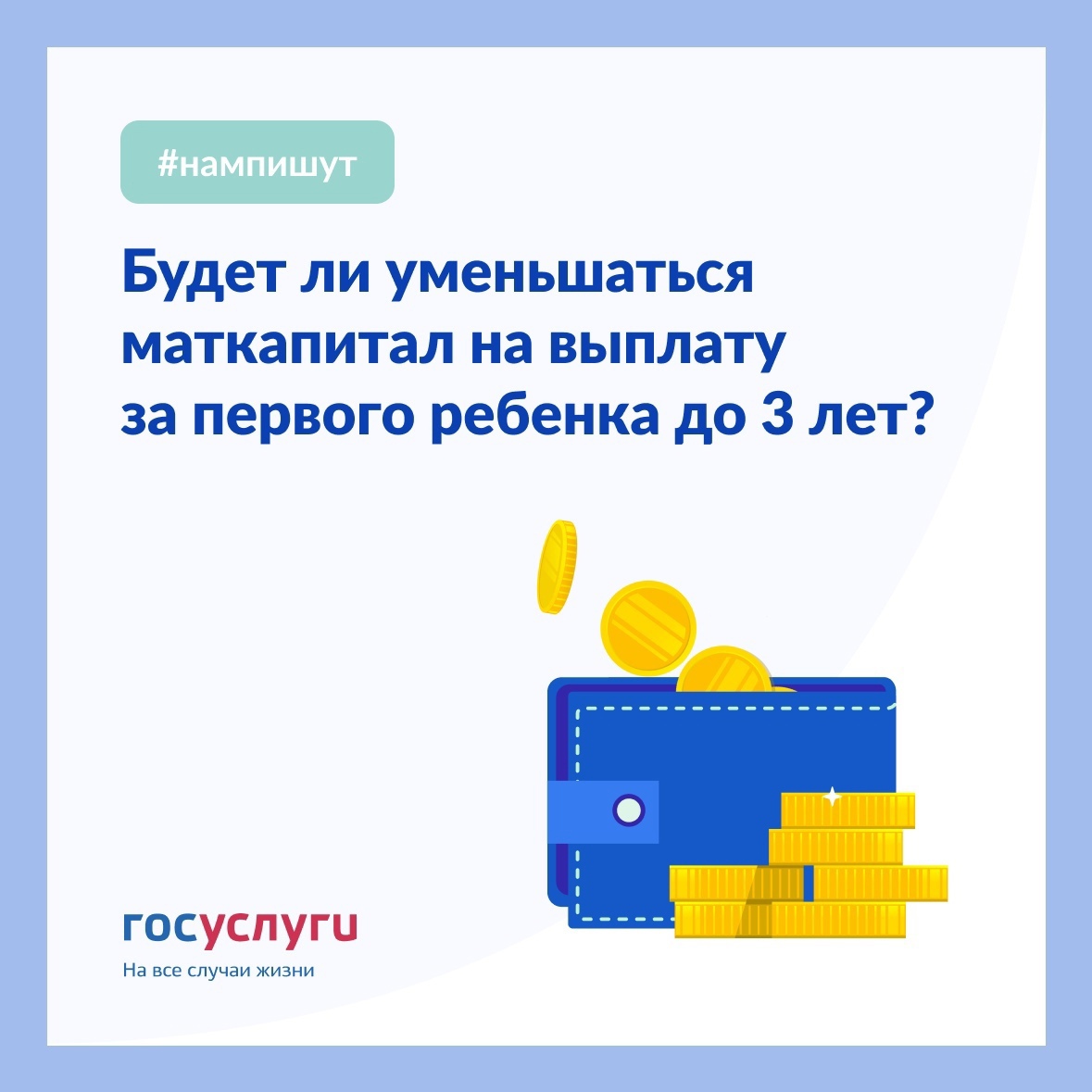 